                                                                                                                    Bieżeń, 04.05.2020r.W związku z planowanym od 06 maja 2020r. przywróceniem opiekuńczej funkcji pracy żłobków i przedszkoli w formie opieki stacjonarnej, otrzymaliśmy wytyczne                 MZ, GIS, MEN, dotyczące organizacji pracy w/w placówek. Pismo to wysyłamy Państwu         w załączniku do zapoznania się.W związku z tym uprzejmie proszę o informację kto z Państwa planuje powrót dziecka           do przedszkola. Dopiero po zebraniu i analizie danych, będziemy mogli zaplanować pracę przedszkola z zachowaniem wszystkich środków ostrożności.Czekam na informację zwrotną e-mail do wychowawców grup przedszkolnych dzisiaj                        do godz. 15:00Proszę śledzić wiadomości ukazujące się  na stronie szkoły.Z poważaniem    Dyr. Szkoły Beata Ogłaza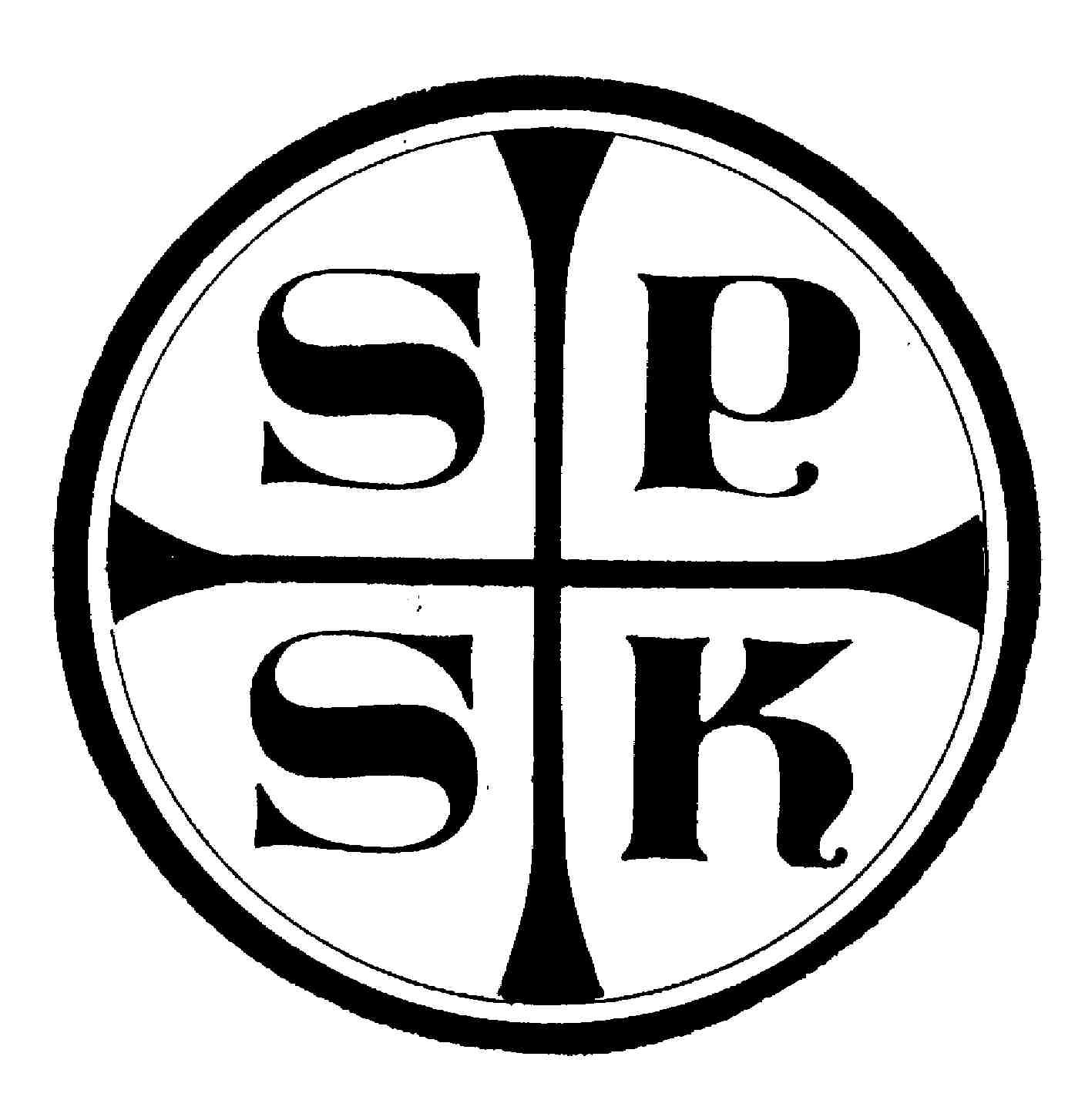 Publiczna Szkoła Podstawowa Stowarzyszenia Przyjaciół Szkół Katolickichim. św. Jana Pawła II w Bieżeniuul. Szkolna 2, 42-133 WęglowiceNIP 5741877466; REGON 243119951;                                                                    telef/fax:  34/ 343181203; e-mail:spbiezen@op.pl